附件2广东省2022年4月高等教育自学考试报名报考流程图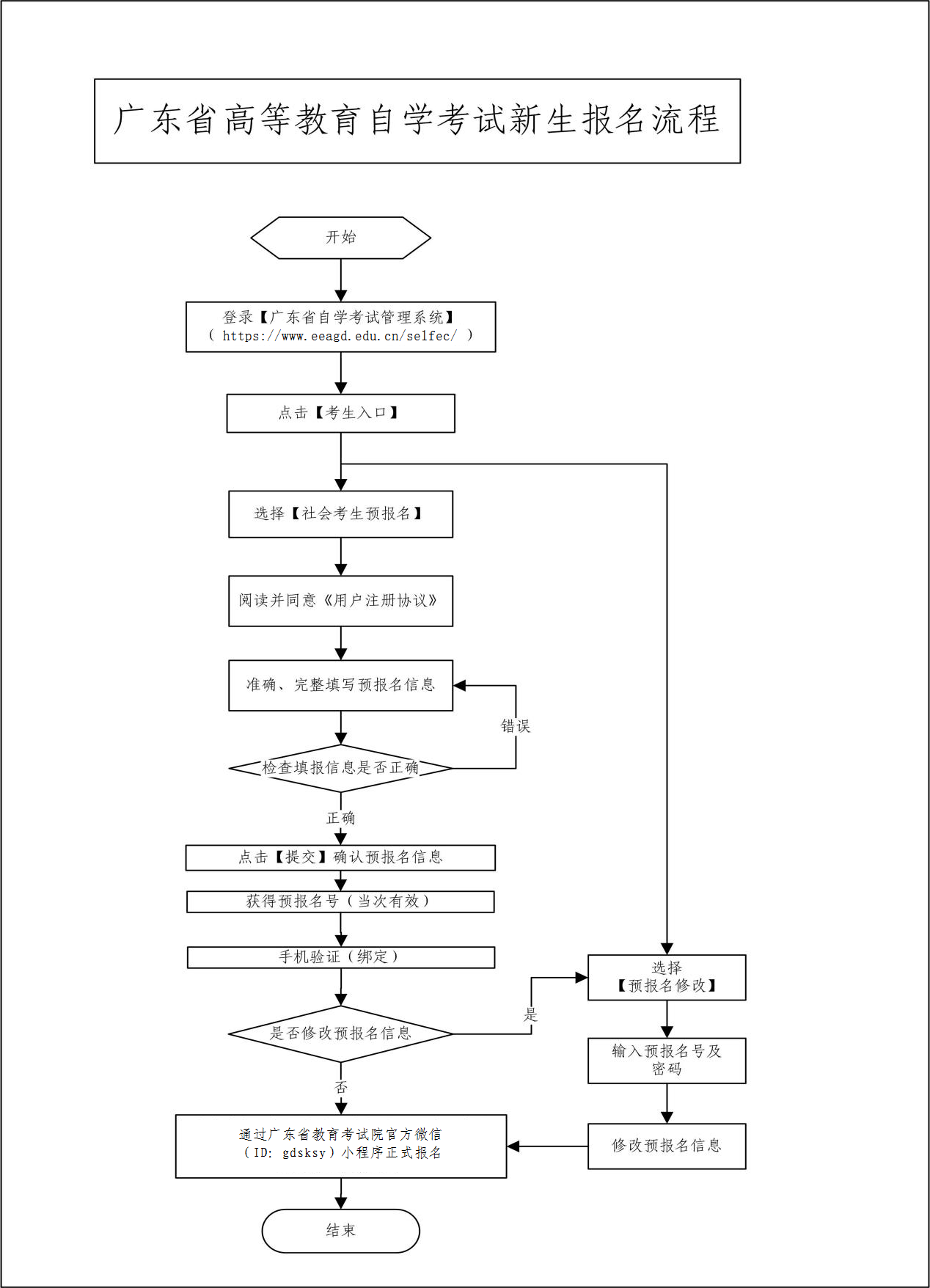 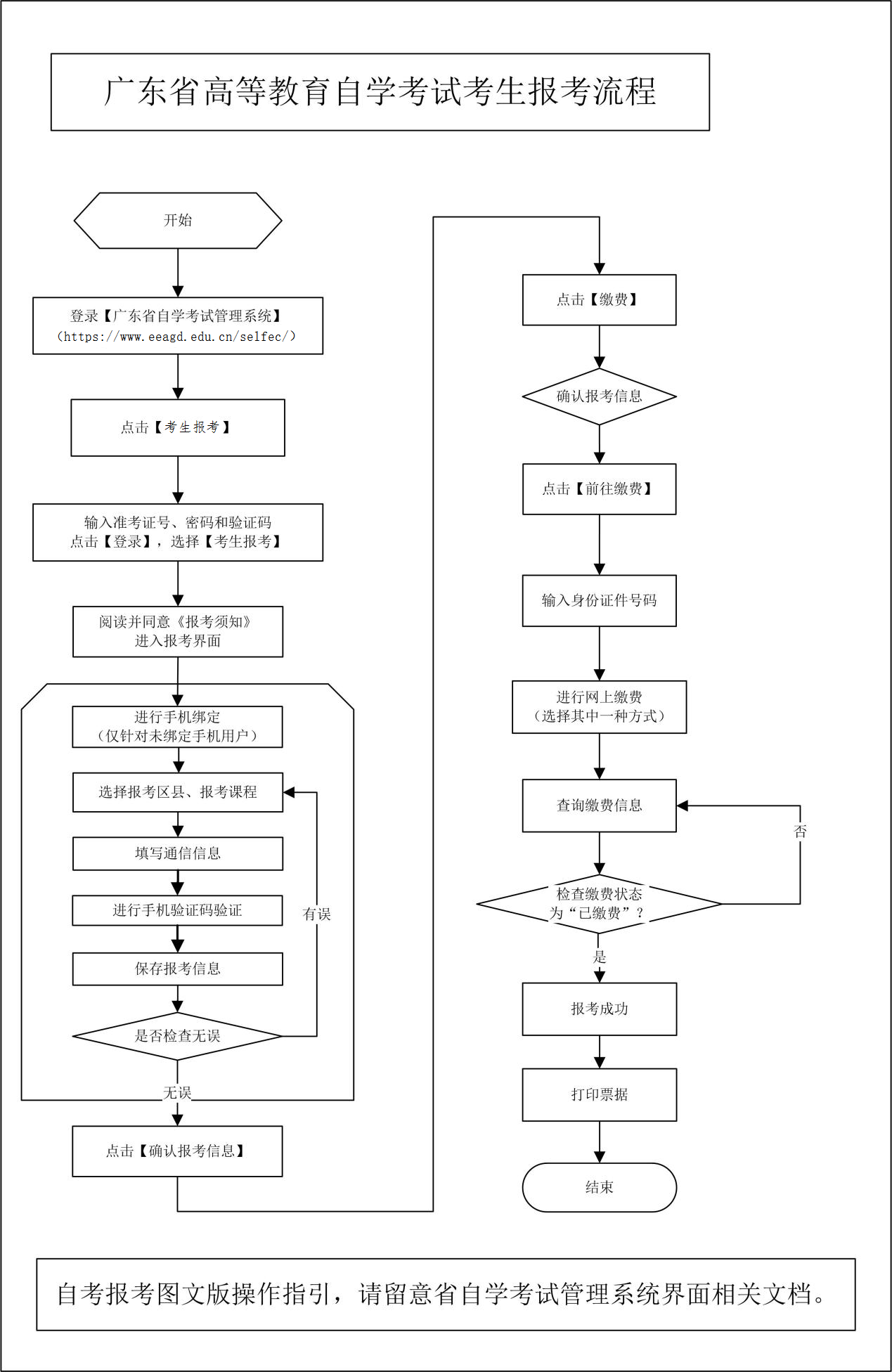 附件3广东省2022年4月高等教育自学考试在线报名操作指引第一步：预报名-网页端登录网址https://www.eeagd.edu.cn/zkselfec/login/login.jsp在网页端完成预报名信息录入，获取预报名号，并牢记预报名时设置的密码。第二步：采集相片-小程序端（1）在广东省教育考试院官方小程序上选择报名相片采集，选择考生端进入。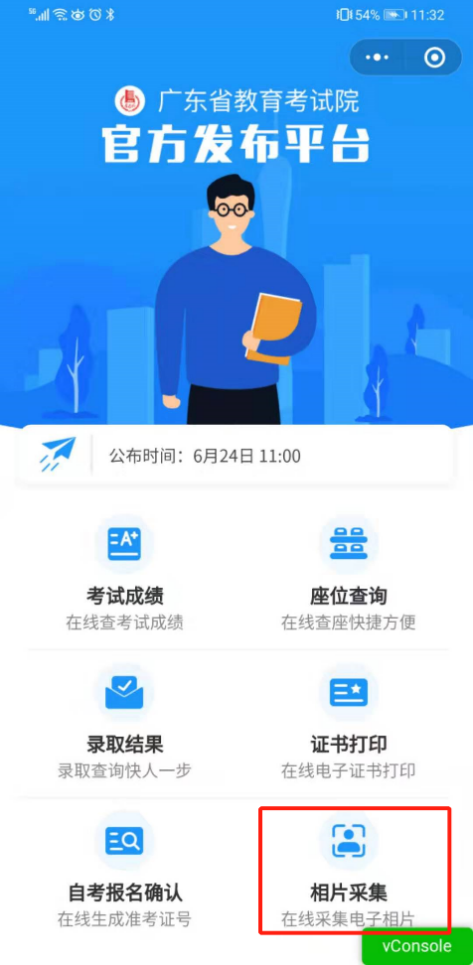 （2）在考试列表中找到自考报名相片采集，输入预报名号与预报名时设置的密码登录。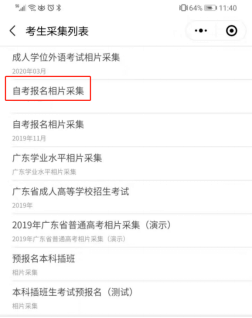 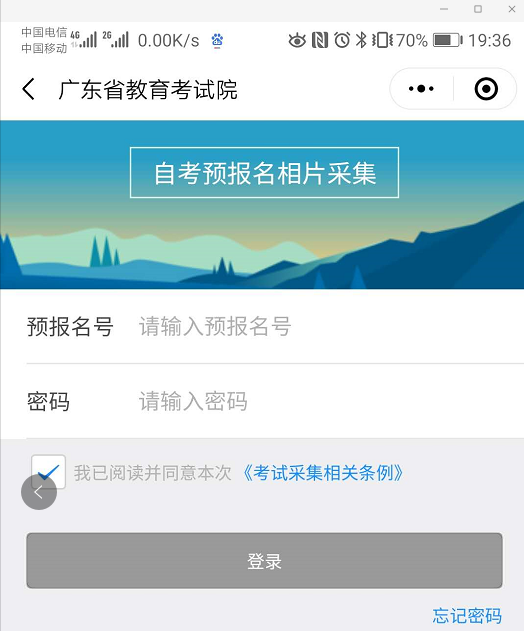 （3）按指引拍摄清晰的正面人像照片拍摄的相片会进行人脸识别身份核验、活体检测（真人检测）与相片质量检测，请拍摄本人清晰的面部相片，避免面部任何遮挡，不要翻拍证件照，尽量保持背景简单并与穿着的颜色有一定区别。拍摄上传成功后会出现如下界面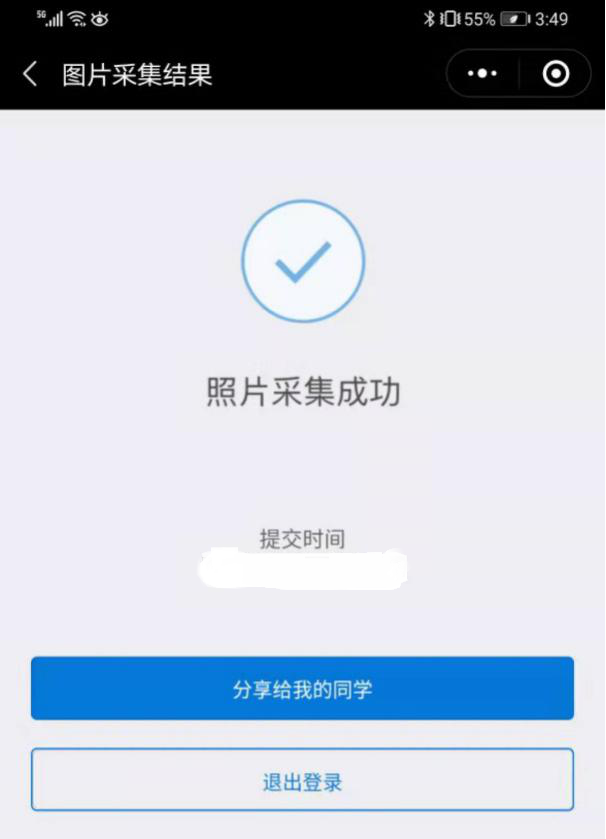 如果拍摄后提示人脸识别不通过，可能为以下原因：1.拍摄的人像与公安部身份证相片差别较大。2.系统鉴定为非真人（比如翻拍相片）。3.生成证件照质量较差。识别不通过时可以点击人脸识别结果查看不通过原因并重新尝试，当多次尝试不过后可以选择通过人工审核方式提交（需补充身份证正反面、手持身份证相片），等待人工审核（审核仍不通过的，及时与当地自学考试办公室联系咨询）。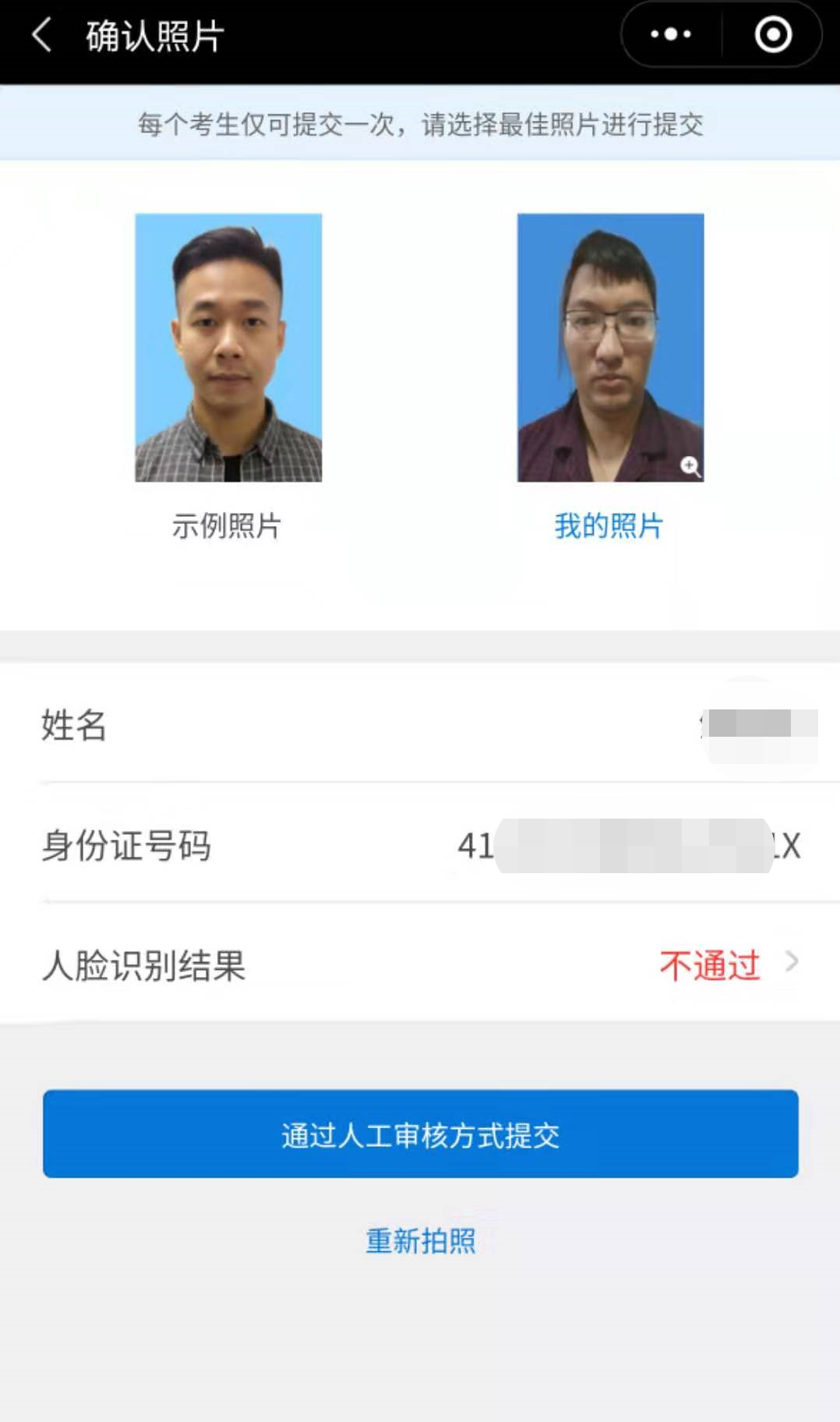 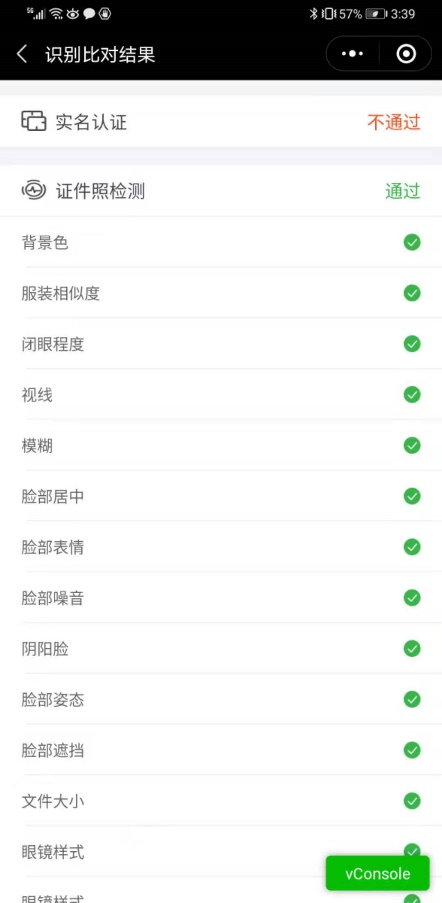 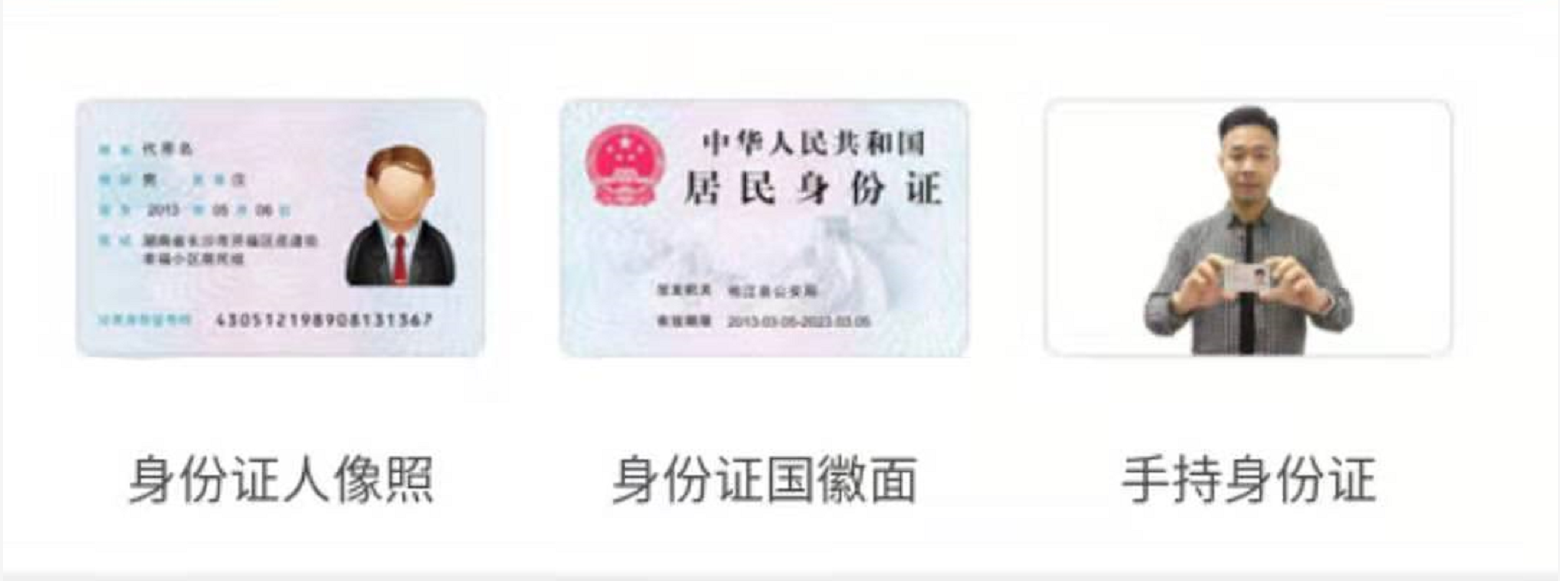 第三步：生成准考证号-小程序端在小程序首页找到自考报名确认的入口，输入预报名号与密码后生成准考证号，完成正式报名。因照片审核未通过等原因无法获取准考证号的，应及时联系当地市自学考试办公室完成正式报名，3月2日后不再受理。注意：只有相片采集经审核通过的考生才能生成准考证号完成报名确认，相片采集在人工审核中的需等待审核通过。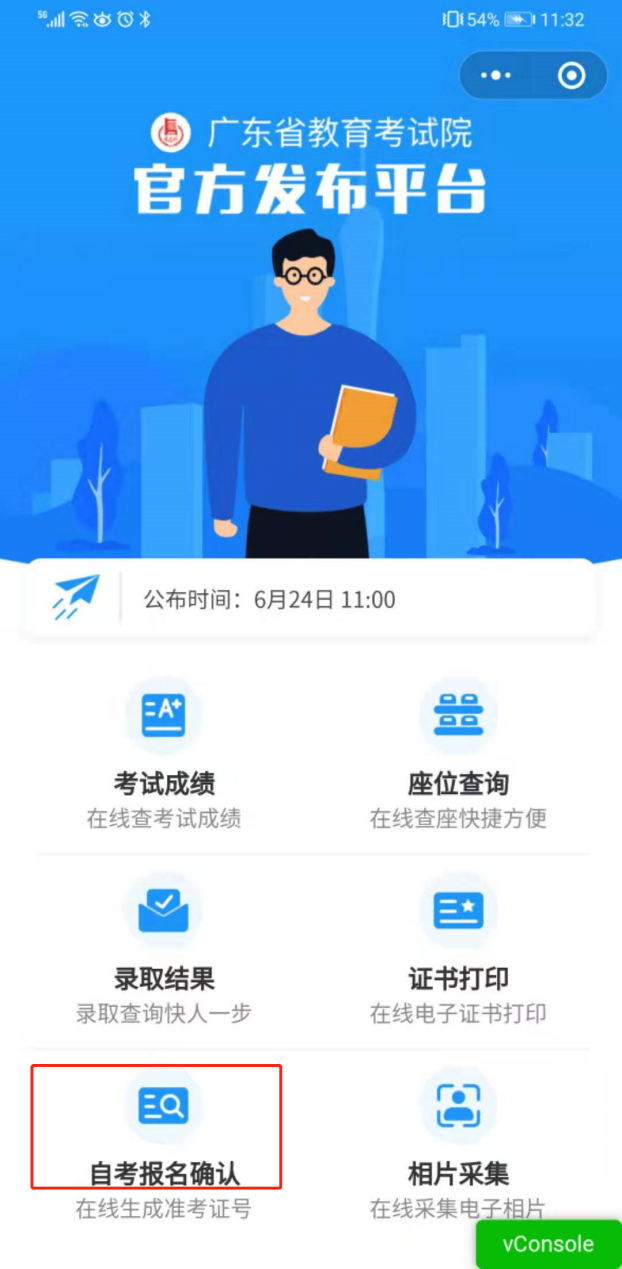 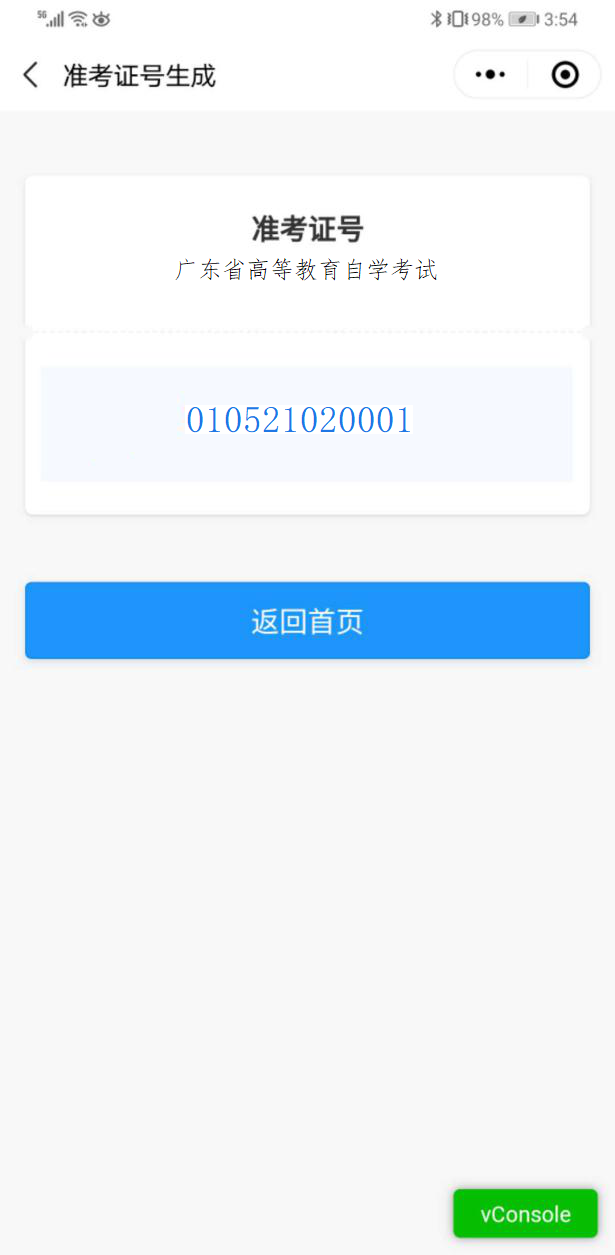 附件4广东省高等教育自学考试电子相片采集标准1.本人近期正面、免冠、彩色（淡蓝色底）证件电子照片，照片必须清晰完整，与本人相貌一致。2.成像区上下要求头上部空1／10，头部占7／10，肩部占1／5。采集的图像大小最小为192×168（高×宽），单位为：像素。成像区大小为48ｍｍ×42ｍｍ（高×宽）。3.电子照片须显示双肩、双耳，露双眉，衣着端正，不着与背景同色的上衣，人像清晰，神态自然，无明显畸变，脸部无局部亮度，背景无边框。不得上传翻拍照、全身照、风景照、生活照、大头贴、背带（吊带）衫照、艺术照、侧面照、不规则手机照等。4.电子照片不得佩戴饰品，不得佩戴粗框眼镜（饰品、眼镜遮挡面部特征会影响考试期间身份核验）。5.此照片将作为本人准考证唯一使用照片，将用于考试期间的人像识别比对及毕业申请的照片审核，不符合要求的照片会影响考生的考试及毕业等，由此造成的后果由考生自行承担。附件5广东省2022年4月自学考试疫情防控考生须知    2022年4月自学考试将于4月16-17日举行。为确保广大参考人员的生命健康安全，确保考生顺利赴考，请所有考生知悉以下防疫工作要求并遵照执行。(一）考前准备1.所有考生须注册“粤（穗）康码”（以下简称“粤康码”）。“粤康码”非绿码的考生，应及时到相关部门核实。打印准考证时须在自学考试管理系统中如实填报“粤康码”状态等信息。2.考生须进行考前14天自我健康观察，每日如实在“粤康码”中进行健康情况申报，同时如实填写考前14天个人健康信息申报表（见附件），并在参加每场考试时提交考点工作人员。3.考生应注意个人卫生和防护，考前14天内，不前往国内疫情中、高风险地区，不出国（境），不参加集聚性活动，尽量避免与外地来粤人员接触。（二）正常参加考试4.所有考生进入考点时，必须粤康码为绿码，提供本人考试首日（4月16日）前48小时内核酸检测阴性证明（电子、纸质同等效力，下同），现场测量体温正常（体温<37.3℃）考生。尚在外地的考生应及时返回考点所在地级市，了解考点所在地疫情防控相关要求，并按属地化要求和规定进行管理，以免耽误考试。不得参加考试      5.正处于隔离治疗期的确诊病例、无症状感染者，以及隔离期未满的密切接触者、密切接触者的密切接触者（简称次密切接触者）；    6.考前14天内，有广东省内中、高风险地区旅居史，有省外疫情中、高风险地区所在县或当地政府宣布全域封闭管理地区旅居史的;粤康码为红码或黄码的；不能提供考前48小时内核酸检测阴性证明的；9.现场测量体温不正常（体温≥37.3℃），在临时观察区适当休息后，再次测量体温仍然不正常的报考者。    10.其他情况。如有考生不符合以上所述情况，需由现场卫生防疫人员研判其能否能够参加考试。（四）进入考点要求11.考生自我检查“二证一码一表一口罩”。考生进入考点时均要佩戴口罩，向考点工作人员出示手机上的“粤康码”绿码，接受准考证、身份证、“粤康码”核查，提交健康信息申报表。进入考场前将手机放在指定地方。进入考场后，出现身体异常情况的考生，可根据医疗卫生专业人员指引，先在临时观察区进行复核评估后作下一步处置，经医疗卫生专业人员专业评估，在保障广大考生和考试工作人员生命安全和身体健康前提下，综合研判是否具备正常参加考试的条件，具备参加考试条件的，由专人引导前往备用隔离考场；不具备参加考试条件的，不安排参加考试。12.考生进入考场前应用速干手消毒剂进行手消毒或者洗手；进入备用隔离考场的，必须用速干手消毒剂进行手消毒，且考试过程应全程佩戴口罩。13.低风险地区的考生，在进入考场前要佩戴口罩，进入考场就座后，可自行决定是否继续佩戴；非低风险地区、备用隔离考场的考生要全程佩戴口罩。考生进行身份核验时需摘除口罩，不得因为佩戴口罩影响身份核验。14.考试结束后，考生要按监考员的指令有序离场，保持人员间距，减少交谈。考点可安排各考场错峰离场。15.考生报考2022年4月自学考试因故未能参加考试的，不纳入自学考试诚信报考档案，可按规定正常报考下一次自学考试。16.考试疫情防控措施将根据疫情形势变化适时调整。考生注意持续密切关注广东省教育考试院网站（http://eea.gd.gov.cn/）、微信公众号（gdsjyksy)，以及本人所在考点官网、微信公众号发布的最新通知信息，以确保顺利赴考。附件6广东省高等教育自学考试健康信息申报表（2022年4月自学考试）姓名（签名）：                      身份证号码：                    准考证号码：                       联系电话：                      注: 1.考生须认真、如实申报，在相应的□内打√。如出现感冒样症状，喘憋、呼吸急促恶心呕吐、腹泻，心慌、胸闷，结膜炎以及其他异常的须如实填写信息情况。2.考生应自行打印、填写本申报表，进入每场考试的考点时，均须向考点工作人员提交本申报表。序号日期健康信息健康信息行程记录行程记录行程记录14天内是否与确诊病例接触序号日期健康信息健康信息是否离开过广东省是否去过疫情高、中风险及重点地区是否去过疫情高、中风险及重点地区14天内是否与确诊病例接触14月2日□正常□异常；具体情况：□是  □否□否□是；具体地点：□是  □否24月3日□正常□异常；具体情况：□是  □否□否□是；具体地点：□是  □否34月4日□正常□异常；具体情况：□是  □否□否□是；具体地点：□是  □否44月5日□正常□异常；具体情况：□是  □否□否□是；具体地点：□是  □否54月6日□正常□异常；具体情况：□是  □否□否□是；具体地点：□是  □否64月7日□正常□异常；具体情况：□是  □否□否□是；具体地点：□是  □否74月8日□正常□异常；具体情况：□是  □否□否□是；具体地点：□是  □否84月9日□正常□异常；具体情况：□是  □否□否□是；具体地点：□是  □否94月10日□正常□异常；具体情况：□是  □否□否□是；具体地点：□是  □否104月11日□正常□异常；具体情况：□是  □否□否□是；具体地点：□是  □否114月12日□正常□异常；具体情况：□是  □否□否□是；具体地点：□是  □否124月13日□正常□异常；具体情况：□是  □否□否□是；具体地点：□是  □否134月14日□正常□异常；具体情况：□是  □否□否□是；具体地点：□是  □否144月15日□正常□异常；具体情况：□是  □否□否□是；具体地点：□是  □否